Perkütan  Transpediküler Vertebroplastide Kemik Çimento Kaçağı : 20 Hastanın  analiziBone cement leakage in Transpedicular Percutaneous Vertebroplasty: Analysis of 20 patientsSoner Çivi, Dr Emre Durdağ, Dr Halil İbrahim Süner, Dr Özgür Kardeş, Dr Kadir Tufan, Doç.DrBaşkent Üniversitesi Tıp Fakültesi, Beyin ve Sinir Cerrahisi AD,AnkaraYazışma adresi:Dr. Soner Çivi , Başkent Üniversitesi Tıp Fakültesi,Adana Dr. Turgut Noyan Araştırma ve Uygulama MerkeziDadaloğlu Mah. Şirinevler 2591.sk No:4/A  01250 Yüreğir / ADANATelefon : +90 532 402 51 45Fax: +90 322 327 12 74E-mail: sonercivi@yahoo.com	Özet:Amaç: Perkütan vertebroplasti spinal cerrahide sık uygulanan girişim yöntemlerinden biridir. Bu girişime bağlı en yaygın komplikasyon kemik çimento migrasyonudur. Çimento migrasyonu çoğu zaman asemptomatik olsa da  parapleji, pulmoner embolizm gibi ciddi komplikasyonlara yol açabilir. Yaptığımız bu çalışmada vertebroplasti girişimlerinde meydana gelen kemik çimento kaçağını saptamak ve PVP işleminin sonuçlarını değerlendirmek ve  meydana gelen komplikasyonların sonuçlarını değerlendirerek gelecek  dönemde yapılacak girişimlere ışık tutmasını amaçladık.Yöntem: 2009-2016 yılları arasında kliniğimizde perkütan vertebroplasti uygulanan 20 (14 K ve  6 E) hasta ve girişimde bulunulan 26 vertebra  çalışmaya dahil edildi. 17 vertebra osteoporotik kompresyon (65.3%), 4 vertebra patolojik kompresyon fraktürü  (15.3%), 4 vertebra travmatik kompresyon fraktürü (15.3%), 1 vertebra ise hemanjiom (3.8%) nedeniyle işleme alındı. Kemik çimentonun migrasyon lokalizasyonları venöz pleksus, paravertebral yumuşak doku, spinal kanal, intervertebral foramen, kanül trasesinin içi ve disk mesafesi olarak sınıflandırıldı.Bulgular:  Vertebraların 12’sinde korpus dışına kaçak izlenmezken (46.1%), 5 vertebrada kanül trasesine kaçak (19.2%), 3 vertebrada disk mesafesine kaçak (11.5%), 2’şer vertebrada venöz pleksus ve paravertebral dokulara kaçak (7.6%), 1’er vertebrada ise foraminal ve spinal kanal kaçak (3.8%) izlendi. Meydana gelen komplikasyonlara bağlı 1 hastada radiküler ağrı meydana geldi. Hastaların % 80 inde  tam ağrı kontrolü sağlanırken ,%20 sinde kısmi ağrı kontrolü izlendi. Tartışma : Perkütan vertebroplasti girişiminde  majör komplikasyonların meydana gelmesini engellemek için olası kaçak nedenlerinin belirlenmesi, uygulamanın doğru teknik ile yapılması, uygun miktar ve kıvamda kemik çimento kullanılması gerekmektedir. Çimento uygulaması öncesinde kaçak olasılığını belirlemek amacı ile kontrast kullanılarak x- ray kontrollerinin  yapılması  olası kötü sonuçları en aza indirgemek için dikkat edilemesi gereken hususların başında yeralmaktadır.Anahtar sözcükler: Perkütan transpediküler vertebroplasti; Komplikasyon; Kemik çimento migrasyonuAbstractObjectivePercutaneous vertebroplasty (PVP) is  one of the frequently preferred  interventional methods in spinal surgery. Although it is classified as minimally invasive, the most common complication of this procedure is bone cement leakage. Leakage of bone cement is often asymptomatic, but can lead to serious complications such as paraplegia and pulmonary embolism. In this study, we aimed to investigate the complications and consequences of cement leakage in the percutaneous vertebroplasty procedure.Methods Between 2009 and 2015, 20 (14 female and 6 male, mean age 69.7) patients who underwent percutaneous vertebroplasty to  26 vertebrae were included in the study. 17 vertebrae were treated for osteoporotic compression (65.3%), 4 vertebrae for pathologic compression fractures (15.3%), 4 vertebrae  for  traumatic compression fractures (15.3%) and 1 vertebrae for painful hemangioma (3.8%).  Leakage localizations of bone cement were classified as venous plexus, paravertebral soft tissue, spinal canal, intervertebral foramen, into the niddle channel and intervertebral disc space.Results Twelve vertebrae showed no leakage (46.1%). 5 vertebrae had leakage  into the niddle channel  (19.2%), and 3 had leakage to vertebra disc space leakage (11.5%) and 2 vertebrae  had to venous plexus and paravertebral tissue leakage (7.6%) Foraminal and spinal canal leakage (3.8%) was observed in one patient on single level.  Radicular pain was seen in one patient. Partial pain control was observed in 20% of the patients while 80% of the patients had complete pain control on follow ups. Conclusion Major complications following percutaneous vertebroplasty are mostly due to bone cement leaks. In order to prevent major complications,  it is necessary to determine the possible causes of leakage. Performing  the application with the correct  technique with properly prepared bone cement is essential.  Also usage of contast dye may be useful for pre-injection risk of leakage complications.Keywords: Percutaneus  transpedicular vertebroplasty; Complications; Bone cement leakageGiriş: Perkütan transpediküler vertebroplasti (PVP) spinal cerrahide yaygın bir yöntemdir. Bu yöntem ilk kez 1987 yılında Galibert ve arkadaşları tarafından vertebral hemanjiom tedavisinde uygulanmıştır ( 1 ). Daha sonra yöntem ağrılı osteoporotik vertebra kırıkları , spinal metastaz, multipl myelom ve agresif hemanjiomların tedavisinde de kullanılmaya başlamıştır(2-9). PVP işleminde kemik çimento ( polimetilmetakrilat – PMMA) vertebra cisminin içerisine transpediküler yolla enjekte edilir ve  hızlı ağrı kontrolü ile  vertebranın anterior kolonunun stabilizasyonu için kullanılmış olur (10,11). PVP minimal invaziv bir yöntemdir ancak komplikasyonları sıktır; ancak bu komplikasyonların çoğu klinik bulgu vermeksizin ortaya çıkar (12-16). En sık görülen komplikasyon  kemik çimento kaçağıdır. Değişik çalışmalarda kemik çimento kaçağı %11-73 oranında rapor edilmiştir (17-19). Kemik çimentonun migrasyon lokalizasyonları venöz pleksus, paravertebral yumuşak doku, spinal kanal, intervertebral foramen, kanül trasesinin içi ve disk mesafesi olarak sınıflandırılabilir (20). Kemik çimento spinal kanal, intervertebral foramene kaçarsa nöral doku basısı oluşturarak kök basısı bulgusu veya paraplejiye yol açabilir ancak bu durum klinik bulgu vermeksizin de ortaya çıkabilir. Pulmoner artere olan kaçak  embolizm ve kardiak hasar ile birlikte olabilir, ölüm gibi ciddi komplikasyonlara da yol açabilir (18,21-24).  Bu ciddi komplikasyonları önleme yolu erken tanı ve hızlı tedavi ile mümkün olmaktadır.  Daha önce yapılmış olan çalışmalar kemik çimento kaçağı için en önemli risk faktörü olarak  kırık derecesi ile kullanılan çimentonun (PMMA) akışkanlığını  göstermiştir. Retrospektif olarak tasarlanan bu çalışmamızda vertebroplasti  girişimlerinde meydana gelen kemik çimento kaçaklarını saptayarak işlemin sonuçları ile meydana gelen komplikasyonlar ve sonuçlarını değerlendirerek gelecek  dönemde yapılacak girişimlere ışık tutmasını amaçladık.Material ve Metod2009-2016 yılları arasında kliniğimizde PVP uygulanan 20 hasta ve girişimde bulunulan 26 vertebra  çalışmaya dahil edildi. Tüm hastaların en kısa 1 yıllık takipleri sonucunda elde edilen veriler ışığında çalışma planlandı. Hastaların cinsiyet, yaş, patolojik segment lokalizasyonu ve tipi, işlemin seviyesi (Vertebral segment), cerrahi yaklaşım tipi ( unilateral veya bilateral) tek tek incelendi. Tüm cerrahi işlemler aynı klinikte aynı teknik ile uygulandı. Genel anestezi ve prone pozisyon tercih edildi. Tüm işlem C  kollu skopi( Siemens- Almanya) rehberliğinde yapıldı. 11-13 G iğneler kullanılarak X- ray kontrollü  transpedikuler yolla vertebra korpus anterior 1/ 3 üne ulaşıldı. İşlem asimetrik çimento yerleşimi gözlenmedikçe unilateral yolla yapıldı. Korpus anterior 1/3 üne ulaşıldığında  2-4 cc çimento (PMMA) skopi eşliğinde uygun kıvama ulaştığında  enjekte edildi. Lateral ve AP radyogram kontrolleri sonrasında işleme son verildi.Çalışmaya dahil edilen tüm hastaların işlem sonrası çekilen görüntüleme bulguları değerlendirilerek  ekstravertebral çimento kaçakları incelendi. Kemik çimentonun migrasyon lokalizasyonları daha önce yapılmış çalışmalar ışığında sınıflandırıldı. Buna göre kaçak lokalizasyonları; venöz pleksus, paravertebral yumuşak doku, spinal kanal, intervertebral foramen, kanül trasesinin içi ve disk mesafesi olarak sınıflandırıldı (20,25)( Resim 1,2,3). Çalışmaya dahil edilen tüm hastalar ciddi komplikasyon olmadan 2 gün içinde taburcu edildi. Resim 1.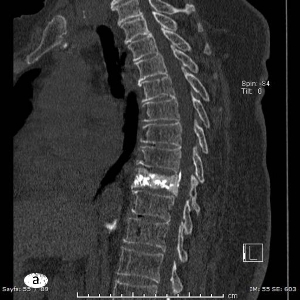 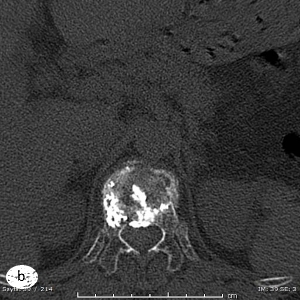 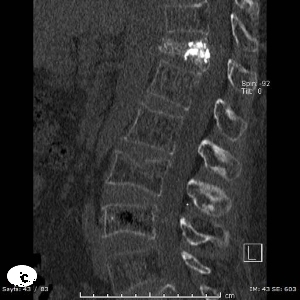 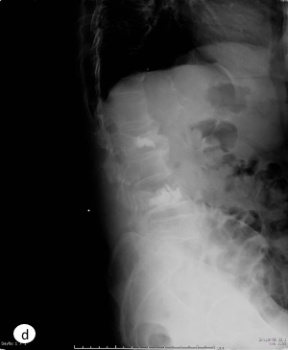 Sonuçlar:Hastaların  14 ü kadın, 6 sı erkekti ve yaş ortalamaları 69,7 olarak saptandı. 20 hastada toplam 26  vertebra çalışmaya dahil edildi.  17 vertebra osteoporotik kompresyon (65.3%), 4 vertebra patolojik kompresyon fraktürü  (15.3%), 4 vertebra travmatik kompresyon fraktürü (15.3%), 1 vertebra ise hemanjiom (3.8%) nedeniyle işleme tabi tutuldu. İşlem seviyesi 7 vertebrada torakal bölgede, 19 vertebrada lomber bölgedeydi. 12’sinde korpus dışına kaçak izlenmezken (46.1%), 5 vertebrada kanül trasesine kaçak (19.2%), 3 vertebrada disk mesafesine kaçak (11.5%), 2’şer vertebrada venöz pleksus ve paravertebral dokulara kaçak (7.6%), 1’er vertebrada ise foraminal ve spinal kanala kaçak (3.8%) izlendi (Tablo1,2) .Resim 2.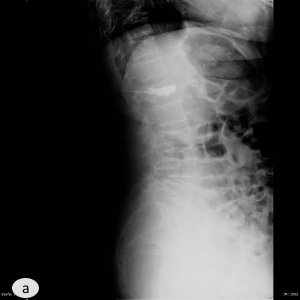 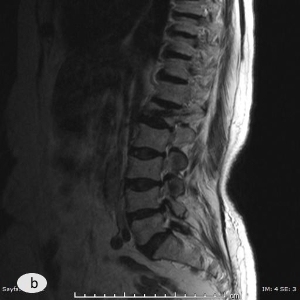 Tablo 1Meydana gelen çimento kaçağına bağlı  1 hastada radiküler ağrı meydana geldi ancak takiplerinde medikasyon ile düzeldi. Takip edilen diğer hastalarda ek semptomatik komplikasyon izlenmedi. Hastaların % 80 inde  tam ağrı kontrolü sağlanırken ,%20 sinde kısmi ağrı kontrolü izlendi.Tablo 2: Resim 3.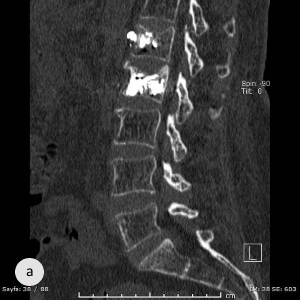 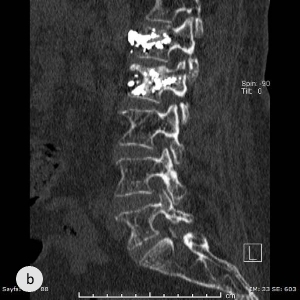 TartışmaPVP nin bazı  yaygın komplikasyonları anesteziye bağlı olanlar, tromboflebit, yara yeri enfeksiyonu ve kemik çimento kaçağıdır. Kemik çimento kaçağı çok sık görülmektedir ancak genellikle asemptomatiktir. Çimento kaçağı yapılan  çalışmalarda %10 dan %90 a kadar değişen değişik oranlarda  görülmüştür (10,11,20,25,26). Bunun dışında pek çok majör komplikasyon ve hatta ölüm bildirilmiştir.Çimento kaçağından kaynaklanan komplikasyonlar vertebral cismin dışına kaçaktan kaynaklanır ve pulmoner embolizm, sinir kökü ve kord kompresyonu veya kardiak hasar ile sonuçlanabilir. Çimento kaçağı malign lezyonların tedavisinde korteks destriksiyonu ve yüksek kanlanma nedeniyle daha sık görülür. Malign hastalıklara bağlı gelişen fraktürlerde ise açık  cerrahi ve radyoterapi tedavi seçeneği olmasına rağmen ağrı kontrolü yavaş sağlanmaktadır (15,27). Pek çok çalışma PVP nin ağrı üzerindeki etkisi konusunda hemfikirdir ve ağrı kontrolü saatler içerisinde meydana gelir (28,29). Çökme fraktürleri  PVP yanında  external stabilizasyon ve ağrı kesiciler veya açık cerrahi ve stabilizasyon gibi yöntemlerle tedavi edilebilmektedir. Konservatif tedavide ağrı kesicilerin uzun sure kullanımı nedeniyle gastrointestinal yan etkiler ve uzun sureli immobilizasyona bağlı yan etkiler oluşabilir. Açık cerrahi seçeneğinin de kendine ait ciddi  komplikasyon riskleri mevcuttur (29,30). Tüm bu nedenlerden dolayı uygun vakalarda PVP ile tedavi ciddi bir alternatif olarak gösterilmektedir.Bizim yaptığımız çalışmada kemik çimento kaçağı insidansı %53,9 (14/26) olarak saptanmıştır ve sonuçlarımız  daha önceki yapılan çalışmalarla uyumludur (26,31). Beş  vertebrada kanül trasesine kaçak (19.2%) izlenmiş olup bu oran önceki çalışmalara bakıldığında yüksek görünmektedir(25) ancak bu komplikasyonun yapılan ilk 8 hastada meydana gelmesi ve daha sonraki vakalarda izlenmemesinde çimento viskositesinin ve miktarının daha uygun seçiminin rol aldığı düşünüldü(32,33). Bu bulguya dayanılarak daha önceki çalışmalarda da görüldüğü gibi işlem için cerrahi öğrenim sürecinin önemli olduğu düşünüldü. Bunun yanında kullanılan kemik çimento akışkanlığını operasyon odasının sıcaklığı ve neminin, karıştırma şekli ve süresinin etkilediği akılda bulundurmak gerekmektedir. Aynı zamanda kırık ciddiyeti veya  osteoporoz ciddiyeti de kemik kaçağını etkileyen faktörler olarak ortaya çıkmaktadır (20). Meydana gelebilecek  çimento kaçağını öngörmek  ve komplikasyonları önlemek için vertebrografi  yapılması önerilen bir yöntemdir. Korpus arka duvar bütünlüğünün bozulduğu olgularda, çimento sızma olasılığı nedeniyle vertebroplasti uygulaması önerilmemektedir. Ancak, bu tip olgularda vertebroplasti vertebrografi eşliğinde uygulanırsa bu kaçak önceden kestirilebilir. Daha sonra da enjeksiyon yeri ya da uygulama yapılan pedikül değiştirilerek, kırık hattından kaçak önlenebilir (34). Üç vertebrada disk mesafesine kaçak (11.5%), 2’şer vertebrada venöz pleksus ve paravertebral dokulara kaçak (7.6%) izlendi ve bu kompikilasyonların görülme sıklığı ve semptomsuz olmaları itibari ile literatür ile uyumlu bulundu. Birer vertebrada ise foraminal ve spinal kanal kaçak (3.8%) izlendi. Meydana gelen  foraminal çimento kaçağı sadece radiküler ağrıya neden olurken  ek cerrahi girişim gerektirmeksizin medikasyon ile düzeltildi. Literatür incelendiğinde PVP işlemine bağlı enfeksiyon, epidural kanama, yağ embolisi, kardiak hasar gibi ciddi ek komplikasyonlar bildirilmiş olsada oldukça nadirdirler ve bizim klinik tecrubemizin de bu yönde olduğu izlenmiştir. Bunun yanında kullanılan kemik çimento akışkanlığı konusunda belirleyici bir ölçüm yönteminin bulunmayışı ile önerilen dişmacunu kıvamını elde etme konusunda gerekli koşulların sağlanması için standardın yerleşmemiş olması da etkileyici yöntemlerden biridir. Eğer yoğun kıvam elde edilirse işlemi yapmanın zorlaştığı ancak kaçak olasılığının azaldığı , yoğunluğun azalması ile birlikte kaçak riskinin arttığı da bilinmelidir(35-37). Optimum koşulları sağlamanın cerrahın deneyimi ile doğru orantılı olduğu düşünülmektedir. Sonuç olarak, osteoporoza, travmaya ve malign tümörlerin vertebral metastazlarına bağlı vertebral kompresyon kırığı gelişen ve medikal tedaviye yanıt vermeyen semptomatik olgularda, PVP oldukça düşük semptomatik komplikasyon oranı ile başarıyla uygulanabilmektedir. Ancak kemik çimento kaçağına bağlı oluşabilecek komplikasyonlar her zaman akılda bulundurulması gereken durumların başında yer almaktadır.Çalışmanın sınırlamaları: Bu çalışma geriye dönük olması, incelenen hasta popülasyonunun küçük olması ve bir kontrol grubu ile karşılaştırma eksikliği ve postoperatif rutin görüntüleme metodunun standart olmaması nedeniyle sınırlamaları mevcuttur.Çıkar Çatışması: Yazarlar arasında herhangi bir çıkar çatışması bulunmamaktadır.KAYNAKLAR:1-Galibert P, Deramond H, Rosat P, Le Gars D. Preliminary note on the treatment of vertebral angioma by percutaneous acrylic vertebroplasty. Neurochirurgie 1987;33:166–8.2-McDonald RJ, Trout AT, Gray LA, Dispenzieri A, Thielen KR, Kallmes DF. Vertebroplasty in multiple myeloma: outcomes in a large patient series. AJNR Am J Neuroradiol 2008; 29:642–8.3-Dong R, Chen L, Tang T, Gu Y, Luo Z, Shi Q, et al. Pain reduction following vertebroplasty and kyphoplasty. Int Orthop 2013; 37:83–74- Alvarez L, Pe´rez-Higueras A, Quinones D, Calvo E, Rossi RE. Vertebroplasty in the treatment of vertebral tumors: postprocedural outcome and quality of life. Eur Spine J  2003;12:356–605- Barr JD, Barr MS, Lemley TJ, McCann RM. Percutaneous vertebroplasty for pain relief and spinal stabilization. Spine 2000; 25:923–86- Fourney DR, Schomer DF, Nader R,Chlan Fourney J, Suki D, Ahrar K,et al. Percutaneous vertebroplasty and kyphoplasty for painful vertebral body fractures in cancer patients. J Neurosurg 2003; 98:21–307-Diamond TH, Champion B, Clark WA. Management of acute osteoporoticvertebral fractures: a nonrandomizedtrial comparing percutaneousvertebroplasty with conservative therapy. Am J Med 2003; 114:257–2658-Jensen ME, Evans AJ, Mathis JM, Kallmes DF, Cloft HJ, Dion JE. Percutaneous polymethylmethacrylate vertebroplasty in the treatment of osteoporotic vertebral body compression fractures: technical aspects. AJNR Am J Neuroradiol 1997;18:1897–19049-Lane JI, Maus TP, Wald JT, Thielen KR, Bobra S, Luetmer PH Intravertebral clefts opacified during vertebroplasty: pathogenesis, technical implications, and prognostic significance. AJNR Am J Neuroradiol 2002;23:1642–610- Chen C, Li D, Wang Z, Li T, Liu X, Zhong J.Safety and Efficacy Studies of Vertebroplasty, Kyphoplasty, and Mesh-Container-Plasty for the Treatment of Vertebral Compression Fractures: Preliminary Report. PLoS One. 2016;10:11:015149211- Saracen A, Kotwica Z.  Complications of percutaneous vertebroplasty: An analysis of 1100 procedures performed in 616 patients. Medicine (Baltimore). 2016;95:385012- Khosla A, Diehn FE, Rad AE, Kallmes DF. Neither subendplate cement deposition nor cement leakage into the disk space during vertebroplasty significantly affects patient outcomes. Radiology 2012;264:180–6.13-Kotwica Z, Saracen A. Early and long-term outcomes of vertebroplasty for single osteoporotic fractures. Neurol Neurochir Pol 2011;45:431–5.14-Hao J, Hu Z. Percutaneous cement vertebroplasty in the treatment of symptomatic vertebral hemangiomas. Pain Physician 2012;16:43–9.15-Corcos G, Dbjay J, Mastier C, Leon S, Auperin A, De Baere T, et al. Cement leakage in percutaneous vertebroplasty for spinal metastases: a retrospective evaluation of incidence and risk factors. Spine 2014;39:332–8.16- Lee IJ, Choi AL, Yie MY, Yoon JY, Jeon EY, Koh SH, et al. CT evaluation of local leakage of bone cement after percutaneous kyphoplasty and vertebroplasty. Acta Radiol 2010;51:649–54.17-Garfin SR, Yuan HA, Reiley MAV.New technologies in spine: kyphoplasty and vertebroplasty for the treatment of painful osteoporotic compression fractures. Spine 2001; 26:1511–518-Lee BJ, Lee SR, Yoo TY. Paraplegia as a complication of percutaneous vertebroplasty withpolymethylmethacrylate: a case report. Spine 2002; 27:419–2219-Watts NB, Harris ST and Genant HK .Treatment of painful osteoporotic vertebral fractures with percutaneous vertebroplasty or kyphoplasty. Osteoporos Int 2001;12:429–3720- Ding J, Zhang Q, Zhu J, Tao W, Wu Q1, Chen L, et al. Risk factors for predicting cement leakage following percutaneous vertebroplasty for osteoporotic vertebral compression fractures. Eur Spine J 2016; 25:3411–1721- Patel AA, Vaccaro AR, Martyak GG, Harrop JS, Albert TJ, Ludwig SC,et al. Neurologic deficit following percutaneous vertebral stabilization. Spine (Phila Pa 1976)2007; 32:1728–3422-Achmadzai H, Campbell S, Archis C, Clark WA. Fat embolism following percutaneous vertebroplasty: case report. Spine J 2014;14:1–5.23- Duran C, Sirvanci M, Aydogan M, Ozturk E, Ozturk C, Akman C. Pulmonary cement embolism: a complication of percutaneous vertebroplasty. ActaRadiol 2007;48:854–9.24- Yang JH, Kim JW, Park HO, Choi JY, Jang IS, Lee CE.Intracardiac foreign body (bone cement) after percutaneous vertebroplasty. Korean J Thorac Cardiovasc Surg 2013;46:72–5.25- Zhu SY, Zhong ZM, Wu Q, Chen JT. Risk factors for bone cement leakage in percutaneous vertebroplasty: a retrospective study of four hundred and eighty five patients. International Orthopaedics (SICOT) 2016;40:1205–1026- Schmidt R, Cakir B, Mattes T, Wegener M, Puhl W, Richter M. Cement leakage during vertebroplasty: an underestimated problem? Eur Spine J. 2005;14:466-73. 27- Tome-Bermejo F, Pinera AR, Duran-Alvarez C, López-San Román B, Mahillo I, Alvarez L. Identification of risk factors for the occurrence of cement leakage during percutaneous vertebroplasty for painful osteoporotic or malignant vertebral fractures. Spine 2014;39:693–700.28- Weixing X, Daxiang J, Chao W, Ding J, Zhang S, Jiang X, et al. The incidence of new vertebral fractures following vertebral augmentation. Medicine (Baltimore) 2015;94:1532.29- Yi X, Lu H, Tian F, Wang Y, Li C, Liu H, et al. Recompression in new levels afterpercutaneous vertebroplasty and kyphoplasty compared with conservative treatment. Arch Orthop Trauma Surg 2014;134:21–30.30- Saracen A, Kotwica Z. Treatment of multiple osteoporotic vertebral compression fractures by percutaneous cement augmentation. Int Orthop 2014;38:2309–12.31- Muijs SP, Nieuwenhuijse MJ, Van Erkel AR, Dijkstra PD. Percutaneous vertebroplasty for the treatment of osteoporotic vertebral compression fractures: evaluation after 36 months. J Bone Joint Surg (Br) 2009;91:379–8432- Baroud G, Crookshank M, Bohner M. High-viscosity cement significantly enhances uniformity of cement filling in vertebroplasty: an experimental model and study on cement leakage. Spine (Phila Pa 1976) 2006;31:2562–6833- Gstottner M, Angerer A, Rosiek R, Bach CM. Quantitative volumetry of cement leakage in viscosity-controlled vertebroplasty. J Spinal Disord Tech 2012; 25:150–15434- Senköylü A, Deveci MA, Ates A, Altun N. Vertebroplasti vertebrografi ile yapıldığında daha güvenli (Vertebroplasty is safer when applied with vertebrography). The Journal of Turkish Spinal Surgery 2009; 20 (2): 53-6235- Bohner M, Gasser B, Baroud G, Heini P. Theoretical and experimental model to describe the injection of a polymethylmethacrylate cement into a porous structure. Biomaterials 2003;24:2721–3036- Loeffel M, Ferguson SJ, Nolte LP, Kowal JH. Vertebroplasty: experimental characterization of polymethylmethacrylate bone cement spreading as a function of viscosity, bone porosity, and flow rate. Spine (Phila Pa 1976) 2008;33:1352–5937- Tanigawa N, Komemushi A, Kariya S, Kojima H, Shomura Y, Omura N, et al. Relationship between cement distribution pattern and new compression fracture after percutaneous vertebroplasty. AJR Am J Roentgenol 2007;189:348–52Tablo ve Resim AçıklamalarıResim 1a,b,c: Santral kanal ve disk mesafesine kemik çimento kaçağı a: Santral kanal kaçağını gösteren sagittal tomografi kesiti  b:Santral kanal kaçağını aksiyal tomografi kesitic: Disk mesafesine kaçağı gösteren sagittal tomografi kesiti  d: Disk mesafesine kaçağı gösteren x-ray görüntüsüResim 2 a,b: Kanül trasesine kemik çimento kaçağıa:  X-ray görüntüsüb: MRI sagittal t2 ağırlıklı kesitResim 3 a,b: Paravertebral bölgeye kaçağın göründüğü sagittal tomografi kesitleriTablo 1: Çalışmaya dahil edilen hasta ve işlem özellikleriTablo 2: Kemik çimento kaçağı lokalizasyonuHasta sayısı20PVP sayısı26Ortalama yaş69,7(53-84)CinsiyetKadın Erkek146SebepOsteoporozTravmaPatolojikHemanjiom17441Omurga seviyesiTorakalLomber719Girişim tipiTek taraflıÇift taraflı215Korpus dışına kaçak yok12/26  (46.1%)Kanül trasesine kaçak5/26 (19.2%)Disk mesafesine kaçak3/26  (11.5%)Venöz pleksus2/26 (7.6%)Paravertebral dokulara kaçak2/26 (7.6%)İntervertebral foramen1/26  (3.8%)Spinal kanala kaçak1/26  (3.8%)